Kaufvertrag zwischen Unternehmern 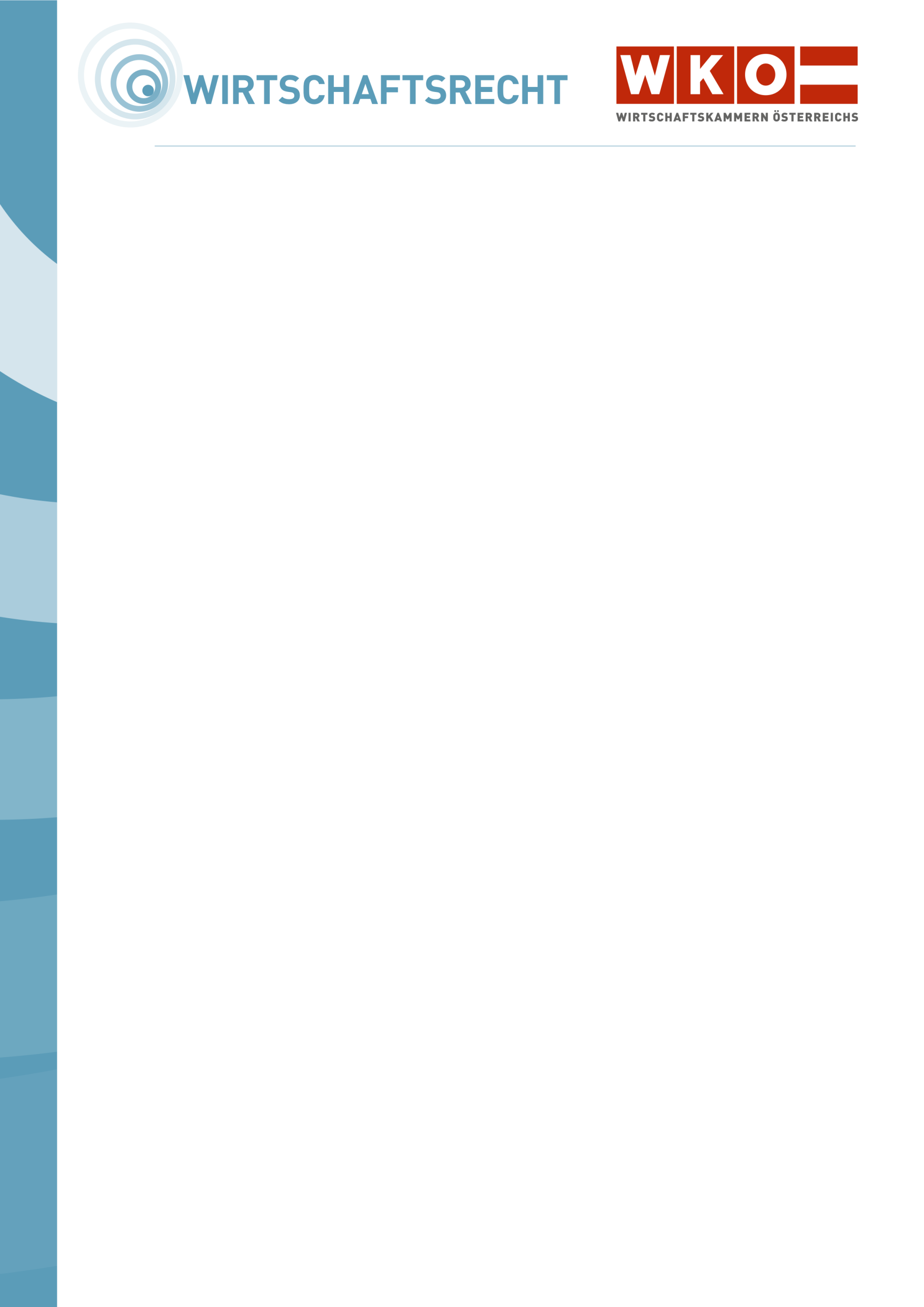 über bewegliche Sachen aus Sicht des KäufersWICHTIGER HINWEIS:Um die Gefahr zu reduzieren, dass Sie unpassende Vertragsmuster bzw. Musterschreiben verwenden oder in gesetzwidriger Weise abändern, ersuchen wir Sie folgende Tipps zu beachten: Überprüfen Sie zuerst, ob das verwendete Vertragsmuster bzw. Musterschreiben für Ihren Sachverhalt passt!Nehmen Sie Änderungen nur in unbedingt notwendigem Ausmaß vor! Die Texte sind branchenneutral gestaltet. Wo Varianten vorgeschlagen werden, ist aus der Sicht der Vertragsparteien im Einzelfall die zweckmäßigste zu wählen.Im Falle von Unklarheiten wenden Sie sich bitte unbedingt an Ihre Wirtschaftskammer!Achtung: Der nachfolgende Vertrag ist nicht anzuwenden, wenn der Käufer Verbraucher im Sinne des Konsumentenschutzgesetzes ist. Verbraucher ist auch ein Unternehmer, für den dieser Kaufvertrag ein Gründungsgeschäft im Sinne des § 1 Abs 3 KSchG ist.Achtung: Nicht gewählte Alternativen sind zu streichen!Stand: Jänner 2024Dies ist ein Produkt der Zusammenarbeit aller Wirtschaftskammern Österreichs. Bei Fragen wenden Sie sich bitte an die Wirtschaftskammer Ihres Bundeslandes:Burgenland, Tel. Nr.: 05 90907, Kärnten, Tel. Nr.: 05 90904, Niederösterreich Tel. Nr.: (02742) 851-0, Oberösterreich, Tel. Nr.: 05 90909, Salzburg, Tel. Nr.: (0662) 8888-0, Steiermark, Tel. Nr.: (0316) 601-0, Tirol, Tel. Nr.: 05 90905-1111, Vorarlberg, Tel. Nr.: (05522) 305-0, Wien, Tel. Nr.: (01) 51450-1010,Hinweis! Diese Information finden Sie auch im Internet unter https://wko.at. Alle Angaben erfolgen trotz sorgfältigster Bearbeitung ohne Gewähr. Eine Haftung der Wirtschaftskammern Österreichs ist ausgeschlossen. Bei allen personenbezogenen Bezeichnungen gilt die gewählte Form für beide Geschlechter!Kaufvertrag abgeschlossen am heutigen Tage zwischen 	Herrn/Frau/Firma……………………………………………………………………………………………, geboren am/Firmenbuchnummer und Firmenbuchgericht  ……………………………………………………………………………………………, Sitz in ……………………………………………………………………………………………, im Folgenden kurz „Verkäufer“ genannt,einerseits und Herrn/Frau/Firma……………………………………………………………………………………………, geboren am/Firmenbuchnummer und Firmenbuchgericht  ……………………………………………………………………………………………, Sitz in ……………………………………………………………………………………………, im Folgenden kurz „Käufer“ genannt,andererseits, wie folgt:VertragsgegenstandDer Verkäufer ist Alleineigentümer des Kaufgegenstandes: (ausführliche Beschreibung)……………………………………………………………………………………………………………………………………………………………………………………………………………………………………………………………………………………………………………………………………………………………………………………………………………………………………………………………………………………………………………………………………………………………………………………………………………………KaufklauselDer Verkäufer verkauft und übergibt und der Käufer kauft und übernimmt vom Verkäufer den unter Punkt I dieses Vertrages näher beschriebenen Kaufgegenstand mit allen Rechten und Pflichten, mit welchen der Verkäufer diesen bisher besessen und benutzt hat bzw. zu besitzen und benutzen berechtigt war.Kaufpreis und ZahlungDer vereinbarte Kaufpreis für den Kaufgegenstand gemäß Punkt I. beträgtEUR ………………………+ …. % USt.  			EUR ………………………= Gesamtbetrag		EUR ………………………(Gesamtbetrag in Worten: EUR ……………………………………………………………………………………………),Der Kaufpreis ist bei Übergabe fällig.Alternative:Der Kaufpreis ist binnen …………… Tagen/Wochen nach Rechnungserhalt fällig.Alternative:Bei Vertragsabschluss ist eine Anzahlung in Höhe von EUR ………………… zu leisten. Der restliche Kaufpreis in Höhe von EUR …………….ist am ………………….. fällig.  Alternative:Ratenzahlung:Bei Vertragsabschluss ist eine Anzahlung in Höhe von EUR ……………. zu leisten. Der restliche Kaufpreis ist in monatlichen Raten in Höhe von je EUR ………………………am …. des jeweiligen Monats fällig. Die Fälligkeit der ersten Rate ist daher am ………………………… . Im Kaufpreis enthalten sind Kosten des Transports, der Montage oder Aufstellung, des Zolls oder sonstige Nebenkosten.Übergabe:Die Übergabe des Kaufgegenstandes erfolgt mit Unterzeichnung dieses Vertrages.Alternative:Die Übergabe erfolgt am ……………………… an ……………………………………………………………….(z.B. Käufer, Eisenbahn, Spediteur, etc.).Erst mit der Übergabe an den Käufer gehen Gefahr und Zufall sowie alle Besitzvorteile auf den Käufer über.Transport - Gefahrtragung Die Gefahr des Transportes bei Lieferungen trägt der Verkäufer. Erfüllungsort Erfüllungsort ist der Sitz des Käufers.Formvorschriften Sämtliche Vereinbarungen, nachträgliche Änderungen, Ergänzungen, Nebenabreden usw. bedürfen zu ihrer Gültigkeit der Schriftform, somit der Originalunterschrift oder der qualifizierten elektronischen Signatur. Alternative:Sämtliche Vereinbarungen nachträgliche Änderungen, Ergänzungen, Nebenabreden usw. bedürfen zu ihrer Gültigkeit der Schriftform, somit der Originalunterschrift oder der qualifizierten elektronischen Signatur. Email sowie Fax entsprechen ebenfalls der Schriftform.Erklärungen, Anzeigen etc. des Käufers bedürfen zu ihrer Rechtswirksamkeit der Schriftform, somit der Originalunterschrift oder der qualifizierten elektronischen Signatur.Alternative:Erklärungen, Anzeigen etc. des Käufers bedürfen zu ihrer Rechtswirksamkeit der Schriftform, somit der Originalunterschrift oder der qualifizierten elektronischen Signatur. Email sowie Fax entsprechen ebenfalls der Schriftform.Rechtswahl Auf diesen Vertrag ist österreichisches materielles Recht anzuwenden. Alternative: Auf diesen Vertrag ist österreichisches materielles Recht anzuwenden, die Anwendbarkeit des UN-Kaufrechtes wird ausgeschlossen. Gerichtsstandvereinbarung Zur Entscheidung aller aus diesem Vertrag entstehenden Streitigkeiten sowie für die Frage der Gültigkeit dieses Vertrages selbst ist ausschließlich das am Erfüllungsort sachlich zuständige Gericht örtlich zuständig. (Ort) …………………………………………………….……, (Datum) ……………..………………………………………………………………………………………………………………..		…………………………………………………………………Verkäufer						Käufer